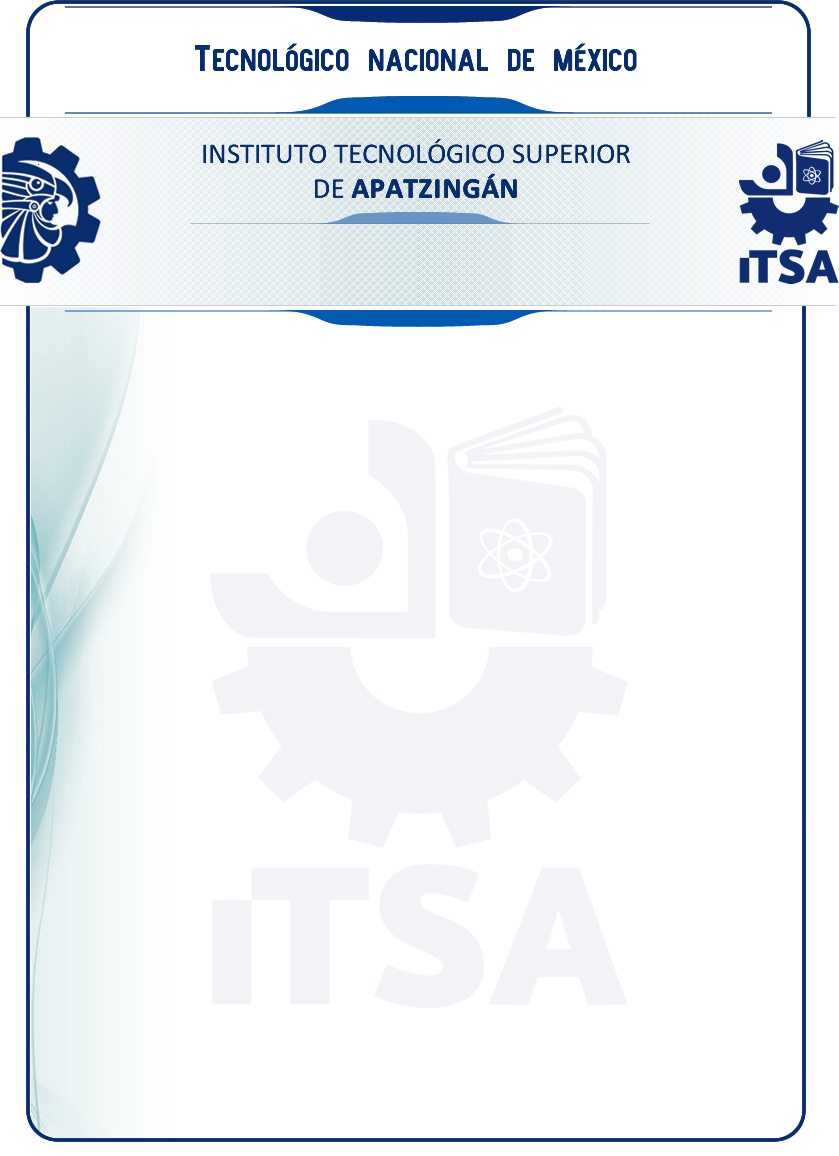 INFORME TÉCNICO DE RESIDENCIAS PROFESIONALES AGOSTO 19 – ENERO 20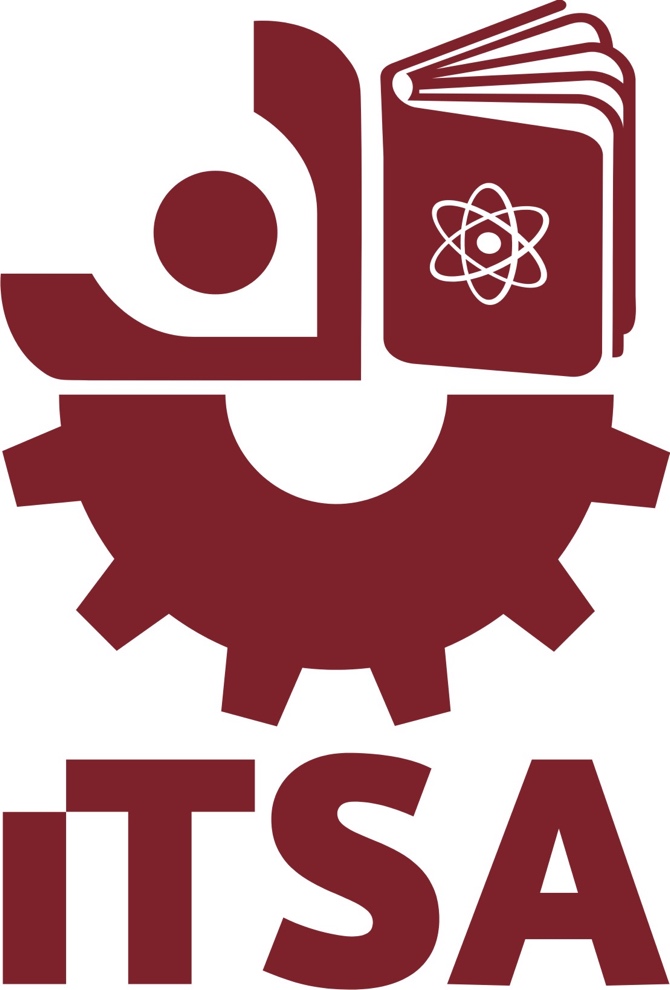 EMPRESA / DEPENDENCIA:Escribe aquí el nombre completo de la Empresa/Dependencia donde se realizarán las Residencias                    TÍTULO DE LA RESIDENCIA:Escribe aquí el tÍtulo de tú proyecto/practicas de Residencias Profesionales                      ALUMNO(A):Escribe aquí tú nombre completo seguido de tus apellidosNº DE CONTROL:Escribe aquí tú número de control escolarCARRERA:Escribe aquí el nombre completo de tú carrera ASESOR(A) INTERNO(A):Escribe aquí el grado profesional y nombre completo del asesor(a) interno(a)            ASESOR(A) EXTERNO(A):Escribe aquí el grado profesional y nombre completo del asesor(a) externo(a) Apatzingán, Michoacán. (Escribe aquí Mes y Añode Liberación del Informe Técnico)NOTA1: LOS FORMATOS , FUENTES, TAMAÑOS, ALINEACIONES Y COLORES EN EL PRESENTE DOCUMENTO NO DEBEN SER MODIFICADOS.NOTA2: ESTE FORMATO DEBE SER LLENADO DIGITALMENTE AL IGUAL QUE TODOS LOS FORMATOS OFICIALES